Заполнение Испанского разрешенияЛицевая сторона По мере строк заполняем- Начальную страну маршрута (погрузки) и страну назначения (выгрузки). На нашем примере это RUS - E- Буквенное отображние стран транзита BY,PL,D,F,E- Дата получения водителем данного разрешения по 31 января следующего года- Информацию о месте и дате выдачи данного разрешения. Компетентный орган по выдаче разрешений - это головной офис АСМАП в Москве. Соответственно заполняем Moscou, а дата проставляется сотрудником АСМАП при выдаче разрешения.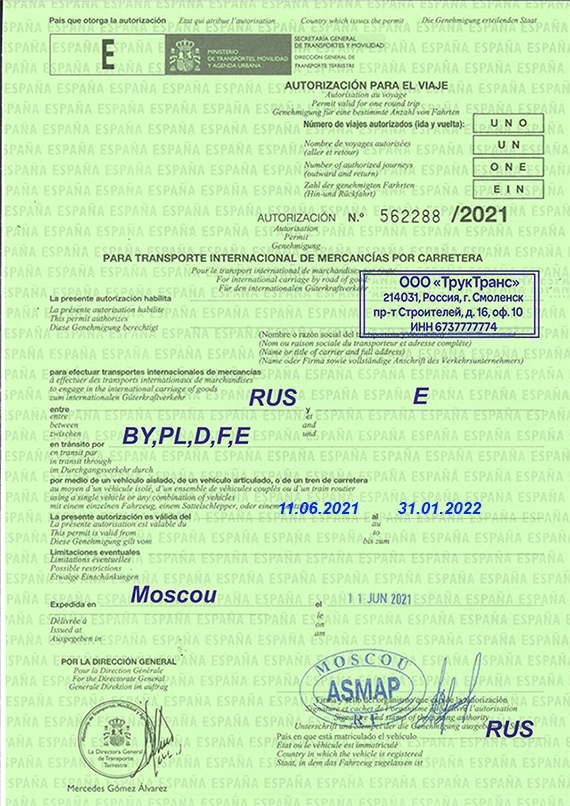 Обратная сторона При ездке туда  Дата въезда на территорию Испании - соответственно день когда вы въезжаете.  Наименование груза и его масса.  Заполняем место(город) загрузки - Moscou, буквенный индикатор страны загрузки - RUS  Место(город) - Madrid разгрузки и страна разгрузки заполняеем соответственно. EПри ездке обратно (правый нижний столбик)  Дата загрузки в Испании(не путаем) - соответственно день когда вы загрузились.  Наименование груза и его масса.  Заполняем место(город) загрузки - Madrid, буквенный индикатор страны загрузки - E  Место(город) - St.Peterburg разгрузки и страна разгрузки заполняеем соответственно. RUS
Заполнение граф LUGAR DE CARGA и LUGAR DE DESCARGAДанный раздел мы заполняем по первой ездке в одну из сторон. В данном случае записываем города загрузки и выгрузки при перевозке в Испанию из России
Остается заполнить только данные об ТС1. Номер седельного тягача и полуприцепа А751ВР-67 и ВЕ5254-67
2. Максимальная допустимая масса тягача и полуприцепа по тех. паспорту 19500 и 39000
3. Масса груженого ТС. (мы просто отнимаем от макисимальной массы - массу самого ТС. Получается 11100 и 30204)
4. Собственная (порожняя) масса тягача и полуприцепа 8400 и 8796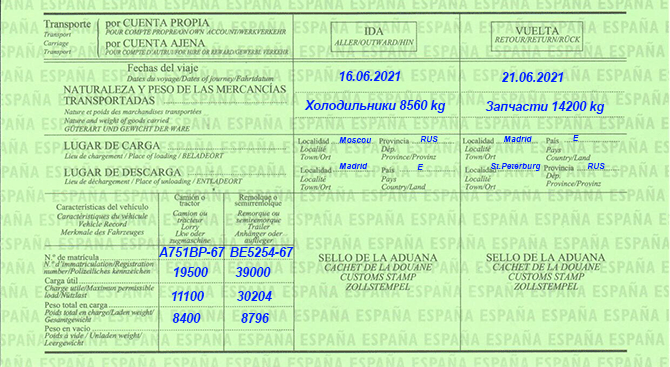 